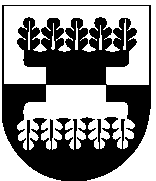 ŠILALĖS RAJONO SAVIVALDYBĖSTARYBARAJONO SAVIVALDYBĖS TARYBOS 26 POSĖDŽIO PROTOKOLAS2020 m. gruodžio 28 d. Nr. T2-16ŠilalėPosėdis įvyko 2020-12-18 10.00 val. (nuotoliniu būdu realiuoju laiku elektroninių ryšių priemonėmis).Posėdžio pirmininkas – Algirdas Meiženis.Posėdžio sekretorius – Tadas Sadauskis.Į rajono Savivaldybės tarybą išrinkti 25 nariai. Posėdyje dalyvavo 24 Tarybos nariai (sąrašas pridedamas). 	Nedalyvavo: Raimundė Gečienė (dėl pateisinamų priežasčių).Posėdyje dalyvavo 10  kviestųjų asmenų (sąrašas pridedamas).Tarybos nariams vienbalsiai pritarus, Savivaldybės tarybos 26 posėdis pradėtas. Artūras Dambrauskas siūlė į darbotvarkę įsitraukti gautą prašymą iš Žadeikių seniūnijos seniūnaičių.Algirdas Meiženis atsakė, jog darbotvarkėje yra įtraukta 14 numeriu „Kita informacija“, kurios metu bus pristatyta visa reikalinga informacija.Darbotvarkė Tarybos nariams pateikta.Algirdas Meiženis siūlė balsuoti už pateiktą darbotvarkę.Darbotvarkei pritarta vienbalsiai (už – 23).Posėdžio pirmininkas priminė Tarybos veiklos reglamentą.DARBOTVARKĖ:  1. Dėl Šilalės rajono savivaldybės tarybos 2019 m. gegužės 23 d. sprendimo Nr. T1-105 „Dėl Šilalės rajono savivaldybės tarybos Kontrolės komiteto pirmininko ir jo pavaduotojo skyrimo“ pakeitimo.Pranešėjas Algirdas Meiženis.2. Dėl Šilalės rajono savivaldybės tarybos 2020 m. liepos 30 d. sprendimo Nr. T1-194 ,,Dėl Šilalės rajono savivaldybės tarybos komitetų sudarymo“ pakeitimo.Pranešėjas Algirdas Meiženis.3. Dėl Šilalės rajono savivaldybės tarybos 2020 m. vasario 21 d. sprendimo Nr. T1-39 „Dėl Šilalės rajono savivaldybės 2020 metų biudžeto patvirtinimo“ pakeitimo.Pranešėja Danguolė Vėlavičiutė.4. Dėl Šilalės rajono savivaldybės tarybos 2020 m. birželio 12 d. sprendimo Nr. T1-162 „Dėl leidimo imti ilgalaikę paskolą investiciniams projektams finansuoti“ pakeitimo.Pranešėja Danguolė Vėlavičiutė. 5. Dėl pritarimo projekto ,,Funkcinės zonos Tauragė+ plėtros strategijos pirmaeilių veiksmų įgyvendinimas“ įgyvendinimui ir finansavimui.Pranešėjas Martynas Remeikis.6. Dėl Kelių priežiūros ir plėtros programos finansavimo lėšų, skirtų Šilalės rajono savivaldybės vietinės reikšmės keliams ir gatvėms tiesti, taisyti (remontuoti), prižiūrėti ir saugaus eismo sąlygoms užtikrinti, naudojimo tvarkos aprašo patvirtinimo.Pranešėjas Martynas Remeikis.7. Dėl Šilalės rajono savivaldybės tarybos 2015 m. rugpjūčio 27 d. sprendimo Nr. T1-211 „Dėl Parduodamų Šilalės rajono savivaldybės būstų ir pagalbinio ūkio paskirties pastatų sąrašo patvirtinimo“ pakeitimo.Pranešėja Reimunda Kibelienė.8. Dėl Šilalės rajono savivaldybės tarybos 2015 m. kovo 27 d. sprendimo Nr. T1-70 „Dėl Šilalės rajono savivaldybės būsto fondo ir socialinio būsto, kaip savivaldybės būsto fondo dalies, sąrašų patvirtinimo“ pakeitimo.Pranešėja Reimunda Kibelienė.9. Dėl Šilalės rajono savivaldybės 2020 m. spalio 30 d. sprendimo Nr. T1-275 „Dėl Fiksuotų pajamų mokesčio dydžių, taikomų įsigyjant verslo liudijimus 2021 metais vykdomai veiklai, sąrašo ir Lengvatų, taikomų gyventojams, įsigyjantiems verslo liudijimus 2021 metais, dydžių sąrašo patvirtinimo“ pakeitimo.Pranešėja Reimunda Kibelienė.10. Dėl sutikimo perimti Šilalės rajono savivaldybės nuosavybėn valstybės turtą iš Nacionalinės švietimo agentūros ir jo perdavimo valdyti, naudoti ir disponuoti juo patikėjimo teise.Pranešėja Reimunda Kibelienė.11. Dėl Šilalės rajono savivaldybės tarybos 2020 m. rugsėjo 25 d. sprendimo Nr. T1-241 ,,Dėl uždarosios akcinės bendrovės „Šilalės vandenys“ 2020–2024 metų veiklos plano tvirtinimo“ pakeitimo.Pranešėja Reimunda Kibelienė.12. Dėl Šilalės rajono savivaldybės nuosavybės teisės į inžinerinius statinius įregistravimo ir perdavimo valdyti, naudoti ir disponuoti jais patikėjimo teise Šilalės rajono savivaldybės administracijai.Pranešėja Reimunda Kibelienė.13. Dėl Akredituotos vaikų dienos socialinės priežiūros teikimo Šilalės rajone tvarkos aprašo patvirtinimo.Pranešėja Danguolė Račkauskienė.14. Kita informacija.Pranešėjas Algirdas Meiženis.1. SVARSTYTA. Šilalės rajono savivaldybės tarybos 2019 m. gegužės 23 d. sprendimo Nr. T1-105 „Dėl Šilalės rajono savivaldybės tarybos Kontrolės komiteto pirmininko ir jo pavaduotojo skyrimo“ pakeitimas.Rolandas Toleikis prašė nusišalinti nuo klausimo svarstymo.Tadas Bartkus siūlė balsuoti už Rolando Toleikio nusišalinimo nuo klausimo.Nusišalinimui nepritarta. BALSAVO: UŽ – 4, PRIEŠ – 8, SUSILAIKĖ – 9. Vardinio balsavimo rezultatai: K. Ačas – SUSILAIKĖ, E. Auškalnis – PRIEŠ, T. Bartkus – SUSILAIKĖ, D. Bergelis – UŽ, A. Dambrauskas – SUSILAIKĖ, A. Ežerskis – PRIEŠ, A. Gargasaitė – PRIEŠ, E. Gečas – SUSILAIKĖ, V. Jankauskaitė – Milčiuvienė – UŽ, L. Kalnikaitė – SUSILAIKĖ, G. Macevičius – PRIEŠ, A. Meiženis – PRIEŠ, G. Navardauskas – UŽ, R. Norvilienė – UŽ, S. Olendrienė – SUSILAIKĖ, A. Petkus – PRIEŠ, R. Rimkus – PRIEŠ, R. Titovas – PRIEŠ, R. Vaitiekus – SUSILAIKĖ, V. Žemeckienė – SUSILAIKĖ, B. Žirlienė – SUSILAIKĖ.Pranešėjas Algirdas Meiženis pristatė sprendimo projektą ir prašė jam pritarti.Raimundas Vaitiekus klausė, ar Mero nuomonė sutinka su mero patarėjo nuomone dėl K. Ačo tinkamumo į Kontrolės komiteto pirmininko pareigos.A. Meiženis atsakė, jog tai asmeninė patarėjo nuomonė.Pasisakė Edmundas Auškalnis ir siūlė nepritarti spendimo projektui.Pasisakė Rima Norvilienė, Dainius Bergelis ir siūlė pritarti sprendimo projektui.Pasisakė Kęstutis Ačas.Tadas Bartkus siūlė balsuoti už pateiktą sprendimo projektą.NUSPRĘSTA. Nepritarta sprendimo projektui balsų dauguma. BALSAVO: UŽ – 9, PRIEŠ – 1, SUSILAIKĖ – 13. Vardinio balsavimo rezultatai: K. Ačas – UŽ, E. Auškalnis – PRIEŠ, T. Bartkus – SUSILAIKĖ, D. Bergelis – UŽ, A. Dambrauskas – UŽ, A. Ežerskis – SUSILAIKĖ, A. Gargasaitė – SUSILAIKĖ, E. Gargasė – UŽ, E. Gečas – UŽ, V. Jankauskaitė – Milčiuvienė – SUSILAIKĖ, L. Kalnikaitė – UŽ, G. Macevičius – SUSILAIKĖ, A. Meiženis – SUSILAIKĖ, G. Navardauskas – UŽ, R. Norvilienė – UŽ, S. Olendrienė – SUSILAIKĖ, A. Petkus – SUSILAIKĖ, R. Rimkus – SUSILAIKĖ, R. Titovas – SUSILAIKĖ, R. Vaitiekus – SUSILAIKĖ, V. Žemeckienė – SUSILAIKĖ, B. Žirlienė – SUSILAIKĖ.Romualdas Titovas atsijungė iš posėdžio.2. SVARSTYTA. Šilalės rajono savivaldybės tarybos 2020 m. liepos 30 d. sprendimo Nr. T1-194 ,,Dėl Šilalės rajono savivaldybės tarybos komitetų sudarymo“ pakeitimas.Pranešėja Algirdas Meiženis pristatė sprendimo projektą ir prašė išbraukti 2.5.1 punktą. Pranešėjas prašė pritarti sprendimo projektui su pakeitimu.R. Vaitiekus klausė, ar nepilnos sudėties Kontrolės komitetas bus galiojantis ar ne.A. Meiženis atsakė, jog bus negaliojantis Kontrolės komitetas.R. Norvilienė siūlė į Finansų, investicijų ir verslo komiteto pirmininko pavaduotojus teikti Dainių Bergelį.T. Bartkus atsakė, jog komitetų pavaduotojus galima išsirinkti tik komiteto posėdyje.Pasisakė R. Vaitiekus, R. Norvilienė ir T. Bartkus.Tadas Bartkus siūlė balsuoti už pateiktą sprendimo projektą su pakeitimu.NUSPRĘSTA. Sprendimas priimtas balsų dauguma. BALSAVO: UŽ – 12, PRIEŠ – 0, SUSILAIKĖ – 11. Vardinio balsavimo rezultatai: K. Ačas – SUSILAIKĖ, E. Auškalnis – UŽ, T. Bartkus – UŽ, D. Bergelis – SUSILAIKĖ, A. Dambrauskas – SUSILAIKĖ, A. Ežerskis – UŽ, A. Gargasaitė –UŽ, E. Gargasė – SUSILAIKĖ, E. Gečas – SUSILAIKĖ, V. Jankauskaitė – Milčiuvienė – SUSILAIKĖ, L. Kalnikaitė – SUSILAIKĖ, G. Macevičius – UŽ, V. Macienė – SUSILAIKĖ, A. Meiženis – UŽ, G. Navardauskas – SUSILAIKĖ, R. Norvilienė – SUSILAIKĖ, S. Olendrienė – UŽ, A. Petkus – UŽ, R. Rimkus – UŽ, R. Toleikis – UŽ,  R. Vaitiekus – SUSILAIKĖ, V. Žemeckienė – UŽ, B. Žirlienė – UŽ.3. SVARSTYTA. Šilalės rajono savivaldybės tarybos 2020 m. vasario 21 d. sprendimo Nr. T1-39 „Dėl Šilalės rajono savivaldybės 2020 metų biudžeto patvirtinimo“ pakeitimas.Pranešėja Danguolė Vėlavičiutė pristatė sprendimo projektą ir prašė patikslinti 2 priede, 7 programoje „Bendrojo ugdymo mokyklų mokinių, gyvenančių kaimo gyvenamosiose vietovėse, neatlygintino pavėžėjimo į mokyklas ir į namus organizavimas“ priemonėje sumažinti 4256 eurus,  atitinkamai padidinti darbo užmokesčiui Šilalės lopšelis - darželis „Žiogelis“, taip pat 9 programoje „Savivaldybės administracija“ eilutėje 09.02.02.19 priemonėje sumažinti kompensacijas kietajam kurui 25190 eur. ir atitinkamai padidinti Šilalės rajono Socialinių paslaugų namų darbo užmokesčiui, 3 priede „Šilalės Simono Gaudėšiaus gimnazijos“ eilutėje, 10000 eurų paskirstyti  į 3760 eurų išlaidoms ir 6230 eurų turtui įsigyti, bei Šilalės  Dariaus ir  Girėno progimnazijos eilutėje darbo užmokesčio 19280 eurų atitinkamai nukreipti į Šilalės lopšelio – darželio „Žiogelio“ darbo užmokesčiui, bei 5 priede „Socialinių paslaugų teikimas socialinės rizikos šeimų socialinei priežiūrai“ atitinkamai patikslinti lėšas tarp seniūnijų ir perkelti 20794 eurus į Šilalės socialinių paslaugų namus. Pranešėja prašė pritarti sprendimo projektui su pakeitimais.Vera Macienė tikslinosi dėl Kvėdarnos Kazimiero Jauniaus gimnazijos pastatų įteisinimo ir klausė, kiek bus nesurinkta lėšų į Savivaldybės biudžetą, ar visiems Savivaldybės administracijos darbuotojams bus laiku išmokėtas atlyginimas.T. Bartkus atsakė, jog Kvėdarnos gimnazijos renovacija baigėsi, bet nebuvo sutvarkyti visi dokumentai.D. Vėlavičiutė atsakė, jog planuojama nesurinkti apie 1.4 mln. eurų ir bus išmokėti atlyginimai visiems darbuotojams. R. Norvilienė klausė, kodėl buvo išmokėta tarybos nario išmoka anksčiau.A. Meiženis atsakė, jog tai kiekvieno tarybos nario apsisprendimas, tarybos narys turi teise atsisakyti išmokos.R. Vaitiekus prašė įvardinti iš kur skiriamos papildomos lėšos darbo užmokesčiui.D. Vėlavičiutė patikslino lėšų paskirstymą darbo užmokesčiui.R. Vaitiekus prašė pristatyti informaciją dėl sutaupytų ir perskirstytų kitoms veikloms, socialinių lėšų.D. Vėlavičiutė atsakė, jog yra nepaskirstyta apie 200000 eurų.A. Dambrauskas klausė, ar bus įvykdytas duotas pažadas Administracijos darbuotojams.A. Meiženis atsakė, jog pilna apimtimi nebus įmanoma įvykdyti, kai kurie darbuotojai bus paskatinti.A. Dambrauskas klausė, kuriom konkrečiai darbuotojų  grupems bus skiriami paskatinimai.A. Meiženis ir T. Bartkus atsakė, jog tikriausiai bus paskatinti senelių globos namų darbuotojai.Loreta Kalnikaitė klausė, ar yra galimybė gydymo įstaigoms nupirkti gera dezinfekavimo įrangą.V. Jasevičius atsakė, jog reikia gauti prašymą su tokiu poreikiu.Vera Macienė siūlė skirti lėšų medikų premijoms.A. Meiženis pasisakė, jog jau yra skiriamos premijos.Albinas Ežerskis siūlė sudaryti padėkos knygą žmonėms, kurie kovojo prieš COVID-19 pandemiją.Pasisakė R. Toleikis, R. Norvilienė, A. Ežerskis, T. Bartkus.Algirdas Meiženis siūlė balsuoti už pateiktą sprendimo projektą su patikslinimais.NUSPRĘSTA. Sprendimas priimtas vienbalsiai (UŽ – 23) .Saulė Olendrienė atsijungė iš posėdžio.4. SVARSTYTA. Šilalės rajono savivaldybės tarybos 2020 m. birželio 12 d. sprendimo Nr. T1-162 „Dėl leidimo imti ilgalaikę paskolą investiciniams projektams finansuoti“ pakeitimas. Pranešėja Danguolė Vėlavičiutė pristatė sprendimo projektą ir prašė jam pritarti.V. Macienė tikslinosi dėl sprendimo projekto.R. Vaitiekus klausė, koks yra likęs skolinimosi limitas ir kiek kitais metais reikės grąžinti paskolos. D. Vėlavičiutė atsakė, jog kitais metais reikės grąžinti apie 600000 eurų.Kęstutis Ačas klausė, ar užteks skirtų lėšų Sporto komplekso statyboms ir Kultūros centro renovacijai.T. Bartkus atsakė, jog Sporto komplekso statyboms lėšų neužteks, Kultūros centro išorės renovacijai lėšų turi užtekti.R. Norvilienė klausė, ar bus įsisavintos visos skirtos lėšos. V. Jasevičius atsakė, M. Remeikis informuos apie visus investicinius projektus.A. Dambrauskas tikslinosi Žadeikių laisvalaikio salės.T. Bartkus patikslino dėl Žadeikių laisvalaikio salės renovacijos.D. Bergelis klausė, kiek šiais metais yra skirta papildomų lėšų investiciniams projektams.T. Bartkus atsakė, jog bus paruošta tokia informacija.Algirdas Meiženis siūlė balsuoti už pateiktą sprendimo projektą.NUSPRĘSTA. Sprendimas priimtas vienbalsiai (UŽ – 22)5. SVARSTYTA. Pritarimas projekto ,,Funkcinės zonos Tauragė+ plėtros strategijos pirmaeilių veiksmų įgyvendinimas“ įgyvendinimui ir finansavimui.Loreta Kalnikaitė nušalino nuo klausimo svarstymo.Pranešėjas Martynas Remeikis pristatė sprendimo projektą ir prašė  jam pritarti.V. Macienė klausė, ar visos savivaldybės prisidės vienodai prie nenumatytų darbų.M. Remeikis atsakė, jog visos savivaldybės prisidedės ne mažiau nei 7,5%.Erika Gargasė klausė, kokios tikėtina bus netinkamos finansuoti lėšos ir kokią dalį tai galėtų sudaryti.M. Remeikis atsakė, jog nėra tikslu, bet tikėtina, kad tai sudarys nemažiau apie 20 proc.E. Gargasė klausė, kokiais konkrečiais veiksmais bus gerinama paslaugų prieinamumas vyresnio amžiaus žmonėms ir vaikams turintiems specialiųjų poreikių.M. Remeikis atsakė, jog bus atlikta daugybė darbų, kurie gerins paslaugų prieinamumą.  R. Norvilienė klausė, kodėl į šitą sąrašą nėra įtraukta Kultūros centras pastato renovacija ir Sporto ir laisvalaikio komplekso statybos.M. Remeikis atsakė, jog Tarybos sprendimu šitie objektai nebuvo įtraukti į sąrašą.R. Norvilienė klausė, kokia bendra sąmata yra numatyta Bijotų mokyklos pastato renovacijai ir pritaikymui greitajai medicininiai pagalbai. M. Remeikis atsakė, jog bendra sąmata yra numatyta apie 2 mln. eurų.V. Jasevičius ir T. Bartkus papildė dėl Bijotų mokyklos renovacijos.V. Macienė klausė, Bijotų mokyklos renovacijos projektas ruošiamas su visa įranga.M. Remeikis atsakė, jog projektas ruošiamas su visa reikiama įranga.R. Norvilienė klausė, ar pavyks įsisavinti visas lėšas skirtiems objektams M. Remeikis pristatė informacija dėl lėšų įsisavinimo.R. Vaitiekus tikslinosi dėl darbų atlikimų aktų.Algirdas Meiženis siūlė balsuoti už pateiktą sprendimo projektą.NUSPRĘSTA. Sprendimas priimtas vienbalsiai (UŽ – 21)6. SVARSTYTA. Kelių priežiūros ir plėtros programos finansavimo lėšų, skirtų Šilalės rajono savivaldybės vietinės reikšmės keliams ir gatvėms tiesti, taisyti (remontuoti), prižiūrėti ir saugaus eismo sąlygoms užtikrinti, naudojimo tvarkos aprašo patvirtinimas.Pranešėjas Martynas Remeikis pristatė sprendimo projektą ir prašė jam pritarti.E. Gargasė klausė, kaip seniūnijos yra pasiruošusios kelių priežiūrai žiemos sezonui.V. Jasevičius atsakė,jog yra pasiruošta lygiai tomis pačiomis priemonės kaip ir kiekvienais metais.V. Macienė klausė, kokia situacija su Vabalų kaimo kelio asfaltavimu.V. Jasevičius atsakė, jog projektuotojai teisme prašo taikos sutarties.R. Vaitiekus klausė, kiek lėšų yra palikta žiemos tarnybai.T. Bartkus atsakė, jog šių metų biudžete buvo numatyta lėšų seniūnijoms.R. Norvilienė siūlė kitais metais skirti lėšų gyvenviečių ženklinimui ir gyvenviečių riboms žymėti.Saulė Olendrienė prisijungė prie posėdžio.Pasisakė  T. Bartkus, A. Ežerskis.R. Vaitiekus siūlė Tvarkos aprašo 2 skyriuje, 3 punkte, 2 sakinį papildyti ir išdėstyti taip: „Darbo grupę sudaro Savivaldybės tarybos narių frakcijų ir grupių atstovai, Savivaldybės administracijos specialistai“.Pasiūlymui nepritarta. BALSAVO: UŽ – 11, PRIEŠ – 0, SUSILAIKĖ – 12. Vardinio balsavimo rezultatai: K. Ačas – UŽ, E. Auškalnis – SUSILAIKĖ, T. Bartkus – SUSILAIKĖ, D. Bergelis – UŽ, A. Dambrauskas – UŽ, A. Ežerskis – SUSILAIKĖ, A. Gargasaitė – SUSILAIKĖ, E. Gargasė – UŽ, E. Gečas – UŽ, V. Jankauskaitė – Milčiuvienė – UŽ, L. Kalnikaitė – UŽ, G. Macevičius – SUSILAIKĖ, V. Macienė – UŽ, A. Meiženis – SUSILAIKĖ, G. Navardauskas – UŽ, R. Norvilienė – UŽ, S. Olendrienė – SUSILAIKĖ, A. Petkus – SUSILAIKĖ, R. Rimkus – SUSILAIKĖ, R. Toleikis – SUSILAIKĖ,  R. Vaitiekus – UŽ, V. Žemeckienė – SUSILAIKĖ, B. Žirlienė – SUSILAIKĖ.Algirdas Meiženis siūlė balsuoti už pateiktą sprendimo projektą.NUSPRĘSTA. Sprendimas priimtas balsų dauguma. BALSAVO: UŽ – 19, PRIEŠ – 0, SUSILAIKĖ – 2. (Vardinio balsavimo rezultatai: K. Ačas – UŽ, T. Bartkus – UŽ, D. Bergelis – UŽ, A. Dambrauskas – SUSILAIKĖ, A. Ežerskis – UŽ, A. Gargasaitė – UŽ, E. Gargasė – UŽ, E. Gečas – UŽ, V. Jankauskaitė – Milčiuvienė – UŽ, L. Kalnikaitė – UŽ, G. Macevičius – UŽ, A. Meiženis – UŽ, G. Navardauskas – UŽ, R. Norvilienė – UŽ, S. Olendrienė – UŽ, A. Petkus – UŽ, R. Rimkus – UŽ, R. Toleikis – UŽ,  R. Vaitiekus – SUSILAIKĖ, B. Žirlienė – UŽ).Saulė Olendrienė atsijungė iš posėdžio.7. SVARSTYTA. Šilalės rajono savivaldybės tarybos 2015 m. rugpjūčio 27 d. sprendimo Nr. T1-211 „Dėl Parduodamų Šilalės rajono savivaldybės būstų ir pagalbinio ūkio paskirties pastatų sąrašo patvirtinimo“ pakeitimas.Pranešėja Reimunda Kibelienė pristatė sprendimo projektą ir prašė jam pritarti.V. Macienė tikslinosi dėl sprendimo projekto.Algirdas Meiženis siūlė balsuoti už pateiktą sprendimo projektą.NUSPRĘSTA. Sprendimas priimtas vienbalsiai (UŽ – 22).8. SVARSTYTA. Šilalės rajono savivaldybės tarybos 2015 m. kovo 27 d. sprendimo Nr. T1-70 „Dėl Šilalės rajono savivaldybės būsto fondo ir socialinio būsto, kaip savivaldybės būsto fondo dalies, sąrašų patvirtinimo“ pakeitimas.Pranešėja Reimunda Kibelienė pristatė sprendimo projektą ir prašė jam pritarti.V. Macienė klausė, per kiek metų reikia įgyvendinti projektą, kiek dar yra pinigų įsigyti socialiniams būstams.R. Kibelienė atsakė, jog projektas pratęstas įgyvendinti iki 2022 metų.R. Vaitiekus klausė, kiek dar liko įsigyti būstų.R. Kibelienė atsakė, jog dar liko nupirkti 12 butų.Egidijus Gečas siūlė įpareigoti seniūnus informuoti apie parduodamus butus, namus, kad sudaryti duomenų bazę.Pasisakė A. Meiženis ir T. Bartkus.Algirdas Meiženis siūlė balsuoti už pateiktą sprendimo projektą.NUSPRĘSTA. Sprendimas priimtas vienbalsiai (UŽ – 22).9. SVARSTYTA. Šilalės rajono savivaldybės 2020 m. spalio 30 d. sprendimo Nr. T1-275 „Dėl Fiksuotų pajamų mokesčio dydžių, taikomų įsigyjant verslo liudijimus 2021 metais vykdomai veiklai, sąrašo ir Lengvatų, taikomų gyventojams, įsigyjantiems verslo liudijimus 2021 metais, dydžių sąrašo patvirtinimo“ pakeitimas.Pranešėja Reimunda Kibelienė pristatė sprendimo projektą ir prašė jam pritarti.Algirdas Meiženis siūlė balsuoti už pateiktą sprendimo projektą.NUSPRĘSTA. Sprendimas priimtas vienbalsiai (UŽ – 22).10. SVARSTYTA. Sutikimas perimti Šilalės rajono savivaldybės nuosavybėn valstybės turtą iš Nacionalinės švietimo agentūros ir jo perdavimo valdyti, naudoti ir disponuoti juo patikėjimo teise.Pranešėja Reimunda Kibelienė pristatė sprendimo projektą ir prašė jam pritarti.V. Macienė klausė, ar visi vaikai turi kompiuterius.R. Kibelienė atsakė, jog mokyklos turi pakankamai kompiuterių.T. Bartkus papildė, jog visi mokiniai turi galimybes  mokytis nuotoliniu būdu.Pasisakė A. Ežerskis ir T. Bartkus. Algirdas Meiženis siūlė balsuoti už pateiktą sprendimo projektą.NUSPRĘSTA. Sprendimas priimtas balsų dauguma. (UŽ – 22)11. SVARSTYTA. Šilalės rajono savivaldybės tarybos 2020 m. rugsėjo 25 d. sprendimo Nr. T1-241 ,,Dėl uždarosios akcinės bendrovės „Šilalės vandenys“ 2020–2024 metų veiklos plano tvirtinimo“ pakeitimas.Pranešėja Reimunda Kibelienė pristatė sprendimo projektą ir paminėjo, jog patikslinti plėtros ir veiklos planai yra pateikti Tarybos nariams ir pateikė kas keitėsi sprendimo projekte: 2 puslapyje išbraukti žodžius „Uždarosios akcinės bendrovės „Šilalės vandenys“ 2020–2024 metų veiklos planas“; 9 skyriuje, patikslinti „Ilgalaikiam turtui įsigyti ir atnaujinti (renovuoti)“ sumą į 730 tūkst. eurų ir pridėti į sąrašą „juostinis transporteris, tentinis angaras“,  9 skyriuje, paskutiniame sakinyje, po žodžio „įrengimas“ įrašyti „Laukuvos miestelio nugeležinimo stoties kapitalinis remontas – išleista 57,3 tūkst. eurų.“ bei atitinkamai patikslinti Veiklos ir plėtros planą. Pranešėja prašė pritarti sprendimo projektui su pakeitimais.V. Macienė klausė, kas iššaukė finansinius pakeitimus.R. Kibelienė atsakė, jog sutaupytos lėšos iššaukė finansinius pakeitimus.V. Macienė tikslinosi dėl tentinio angaro.R. Vaitiekus tikslinosi dėl sprendimo projekto.Saulė Olendrienė prisijungė prie posėdžio.E. Auškalnis klausė, ar į tentinio angaro kainą įeina ir projektavimas.Valentinas Žiogas atsakė, jog angaras kainavo 16000 eur., o jo pastatymo kaina 4000 eur.E. Auškalnis klausė, kas bus daroma su konfiskuotais traktoriais.V. Žiogas atsakė, jog bus laukiama teismo sprendimo.R. Norvilienė klausė, ar ne per vėlai numatyta atnaujinti miesto valymo įrenginių maišykles.V. Žiogas atsakė, jog nėra lėšų viską atnaujinti anksčiau.K. Ačas klausė, ar angare dumblas bus saugomas ar kompostuojamas.V. Žiogas atsakė, jog viskas priklausys nuo gauto leidimo.Algirdas Meiženis siūlė balsuoti už pateiktą sprendimo projektą su patikslinimais.NUSPRĘSTA. Sprendimas priimtas vienbalsiai. (UŽ – 23)12. SVARSTYTA. Šilalės rajono savivaldybės nuosavybės teisės į inžinerinius statinius įregistravimas ir perdavimas valdyti, naudoti ir disponuoti jais patikėjimo teise Šilalės rajono savivaldybės administracijai.Pranešėja Reimunda Kibelienė pristatė sprendimo projektą ir prašė jam pritarti.Algirdas Meiženis siūlė balsuoti už pateiktą sprendimo projektą.NUSPRĘSTA. Sprendimas priimtas vienbalsiai. (UŽ – 23)13. SVARSTYTA. Akredituotos vaikų dienos socialinės priežiūros teikimo Šilalės rajone tvarkos aprašo patvirtinimas.Pranešėja Danguolė Račkauskienė pristatė sprendimo projektą ir prašė tvarkos apraše įvesti trumpinį „Šilalės rajone tvarkos aprašas (toliau – aprašas)“, sutvarkyti skyrių numeracijas nuo III, IV ir V. Pranešėja prašė pritarti sprendimo projektui su patikslinimais.E. Gargasė klausė, ar planuojama daugiau įsteigti vaikų dienos centrų.D. Račkauskienė atsakė, jog planuojama įkurti Upynoje ir Kvėdarnoje.V. Macienė klausė, kiek dabar vaikų dienos centrai reikalauja lėšų iš biudžeto.D. Račkauskienė atsakė, jog vaikų dienos centrai yra akredituoti Socialinių paslaugų namų ir bus ministerijos skiriamos lėšos, bet savivaldybė taip pat gaus prisidėti iš savo biudžeto.R. Vaitiekus tikslinosi dėl vaikų dienos akreditacijos.R. Norvilienė klausė, ar yra numatyta kiek akreditacijos terminas trunka.D. Račkauskienė atsakė, jog akreditacija yra duodama 3 metams.R. Norvilienė klausė, gal yra žinoma dėl kokių priežasčių koordinacinis centras „Gilė“ nebetęs savo veiklos.D. Račkauskienė atsakė, jog pagrindinė problema yra patalpų trūkumas.A. Ežerskis siūlė naudoti švietimo įstaigų patalpas vaikų dienos centrų veiklai.Algirdas Meiženis siūlė balsuoti už pateiktą sprendimo projektą su pakeitimais.NUSPRĘSTA. Sprendimas priimtas vienbalsiai. (UŽ – 22)14. SVARSTYTA. Kita informacija.Donatas Grigalis pristatė informaciją apie UAB „Šilalės šilumos tinklai“ veiklą ir atsakė į užduotus Tarybos narių klausimus.Valdemaras Jasevičius pristatė gauta raštą iš Žadeikių seniūnijos seniūnaičių, atsakė į rašte išdėstytas problemas ir atsakinėjo į Tarybos narių klausimus.Posėdžio pirmininkas				Algirdas MeiženisPosėdžio sekretorius				Tadas Sadauskis